Кировское областное государственное образовательное бюджетное учреждение «Дворец творчества - Мемориал»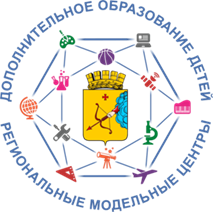 РЕГИОНАЛЬНЫЙ МОДЕЛЬНЫЙ ЦЕНТР КИРОВСКОЙ ОБЛАСТИМЕТОДИЧЕСКИЕ РЕКОМЕНДАЦИИ ПО РАЗРАБОТКЕ И РЕАЛИЗАЦИИДОПОЛНИТЕЛЬНЫХ ОБЩЕОБРАЗОВАТЕЛЬНЫХ ОБЩЕРАЗВИВАЮЩИХ ПРОГРАММ (ВКЛЮЧАЯ РАЗНОУРОВНЕВЫЕ И МОДУЛЬНЫЕ)КИРОВ2020Методические рекомендации по разработке и реализации дополнительных общеобразовательных общеразвивающих программ (включая разноуровневые и модульные). – Киров: КОГОБУ ДО «Дворец творчества - Мемориал», РМЦ, 2020. – 24 с.Настоящие рекомендации разработаны с целью установления единых подходов к проектированию разноуровневых и модульных дополнительных общеобразовательных общеразвивающих программ (ДООП). В методических рекомендациях представлены теоретические подходы и практический материал по разработке и реализации дополнительных общеобразовательных общеразвивающих программ.В рекомендациях использован методический материал регионов Российской Федерации.Рекомендации предназначены для руководителей и педагогических работников образовательных организаций дополнительного образования детей, будут интересны преподавателям системы повышения квалификации, педагогических вузов, колледжей.Рекомендации не являются нормативным актом, но предлагаются к использованию при разработке ДООП.СОДЕРЖАНИЕНОРМАТИВНО-ПРАВОВЫЕ ОСНОВАНИЯ ДЛЯ ПРОЕКТИРОВАНИЯ ДОПОЛНИТЕЛЬНЫХ ОБЩЕОБРАЗОВАТЕЛЬНЫХ ОБЩЕРАЗВИВАЮЩИХ ПРОГРАММУказ президента Российской Федерации от 07.05.2018г. №204 «О национальных целях и стратегических задачах развития Российской Федерации на период до 2024 года»;Федеральный Закон от 29.12.2012г. № 273-ФЗ «Об образовании в Российской Федерации» (далее – ФЗ);Федеральный закон РФ от 24.07.1998 № 124-ФЗ «Об основных гарантиях прав ребенка в Российской Федерации» (в редакции 2013 г.);Стратегия развития воспитания в РФ на период до 2025 года (распоряжение Правительства РФ от 29 мая 2015 г. № 996-р);Постановление Правительства Российской Федерации от 26.12.2017г. №1642 «Об утверждении государственной программы Российской Федерации «Развитие образования»; Распоряжение Правительства Российской Федерации от 24 апреля 2015 года № 729-р «Концепция развития дополнительного образования детей»; Постановление Главного государственного санитарного врача РФ от 04.07.2014г. № 41 «Об утверждении СанПиН 2.4.4.3172-14 «Санитарно-эпидемиологические требования к устройству, содержанию и организации режима работы образовательных организаций дополнительного образования детей» (далее – СанПиН);Постановление Главного государственного санитарного врача РФ от 15 мая 2013 г. N 26 "Об утверждении СанПиН 2.4.1.3049-13 "Санитарно- эпидемиологические требования к устройству, содержанию и организации режима работы дошкольных образовательных организаций" (с изменениями и дополнениями);Санитарно-эпидемиологические требования к условиям и организации обучения и воспитания в организациях, осуществляющих образовательную деятельность по адаптированным основным общеобразовательным программам для обучающихся с ограниченными возможностями здоровья / СанПиН 2.4.2.3286-15 // Постановление главного государственного санитарного врача Российской Федерации от 10.07.2015 № 26 Концепция развития дополнительного образования детей (распоряжение Правительства РФ от 04.09.2014г. № 1726-р) (далее - Концепция);Паспорт федерального проекта «Успех каждого ребенка» (утверждена заседании проектного комитета по национальному проекту «Образование» 07 декабря 2018 г., протокол № 3); Приказ Министерства образования и науки Российской Федерации 23.08.2017 г. № 816 «Об утверждении Порядка применения организациями, осуществляющими образовательную деятельность, электронного обучения, дистанционных образовательных технологий при реализации образовательных программ»;Приказ Министерства труда и социальной защиты Российской Федерации от 05.05.2018 № 298 «Об утверждении профессионального стандарта «Педагог дополнительного образования детей и взрослых»;Приказ Министерства просвещения Российской Федерации от 09.11.2018 г. № 196 «Об утверждении Порядка организации и осуществления образовательной деятельности по дополнительным общеобразовательным программам» (далее – Порядок);Приказ Министерства просвещения Российской Федерации от 03.09.2019 № 467 «Об утверждении Целевой модели развития региональных систем дополнительного образования детей»;Приказ Министерства просвещения Российской Федерации от 13.03.2019 № 114 «Об утверждении показателей, характеризующих общие критерии оценки качества условий осуществления образовательной деятельности организациями, осуществляющими образовательную деятельность по основным общеобразовательным программам, образовательным программам среднего профессионального образования, основным программам профессионального обучения, дополнительным общеобразовательным программам».Методические рекомендации:Методические рекомендации по проектированию дополнительных общеразвивающих Программ (включая разноуровневые программы) (разработанные Министерством образования и науки России совместно с ГАОУ ВО «Московский государственный педагогический университет», ФГАУ «Федеральный институт развития образования», АНО ДПО «Открытое образование», 2015г.) (Письмо Министерства образования и науки РФ от 18.11.2015 № 09- 3242); Методические рекомендации по организации образовательной деятельности с использованием сетевых форм реализации образовательных программ. (Письмо Министерства образования и науки РФ от 28.08.2015 г. № АК-2563/05);Методические рекомендации по реализации адаптированных дополнительных общеобразовательных программ, способствующих социально-психологической реабилитации, профессиональному самоопределению детей с ограниченными возможностями здоровья, включая детей-инвалидов, с учетом их особых образовательных потребностей. (Письмо Министерства образования и науки РФ № ВК-641/09 от 26.03.2016).2. ОСНОВНЫЕ ПОНЯТИЯ И ХАРАКТЕРИСТИКИ ДОПОЛНИТЕЛЬНОЙ ОБЩЕОБРАЗОВАТЕЛЬНОЙ ОБЩЕРАЗВИВАЮЩЕЙ ПРОГРАММЫ 2.1. Дополнительное образование.2.1.1. Дополнительное образование - вид образования, который направлен на всестороннее удовлетворение образовательных потребностей человека в интеллектуальном, духовно-нравственном, физическом и (или) профессиональном совершенствовании и не сопровождается повышением уровня образования (ФЗ гл.1 ст.2 п.14). 2.1.2. Дополнительное образование в российской образовательной системе обеспечивает непрерывность образования, осуществляется параллельно нормативному вектору - обучению по соответствующим образовательным программам, не является уровнем образования и не имеет федеральных государственных образовательных стандартов. 2.1.3. Дополнительное образование включает в себя такие подвиды, как дополнительное образование детей и взрослых и дополнительное профессиональное образование (ФЗ гл.2 ст.10 п. 6).2.2.  Образовательная программа.Образовательная программа – комплекс основных характеристик образования (объем, содержание, планируемые результаты), организационно педагогических условий и в случаях, предусмотренных настоящим Федеральным законом, форм аттестации, который представлен в виде учебного плана, календарного учебного графика, рабочих программ учебных предметов, курсов, дисциплин (модулей), иных компонентов, а также оценочных и методических материалов (ФЗ гл.1 ст.2 п. 9). 2.3. Дополнительная образовательная программа.2.3.1. К дополнительным образовательным программам относятся: -  дополнительные общеобразовательные программы – дополнительные общеразвивающие программы, дополнительные предпрофессиональные программы;- дополнительные профессиональные программы - программы повышения квалификации, программы профессиональной переподготовки (ФЗ гл.2 ст.12 п.4).2.3.2. Дополнительные общеобразовательные программы подразделяются на общеразвивающие и предпрофессиональные программы. Дополнительные общеразвивающие программы реализуются как для детей, так и для взрослых. Дополнительные предпрофессиональные программы в сфере искусств, физической культуры и спорта реализуются для детей. (ФЗ гл.10 ст.75 п.2).2.4. Дополнительная общеобразовательная общеразвивающая программа.2.4.1. Дополнительные общеобразовательные общеразвивающие программы формируются с учетом пункта 9 статьи 2 Федерального закона об образовании (Порядок, п.5).2.4.2. Дополнительные общеобразовательные общеразвивающие программы в зависимости от содержания, преобладающих видов деятельности могут быть следующих направленностей (Порядок, п.9): технической, естественнонаучной, физкультурно-спортивной, художественной, туристско-краеведческой, социально-педагогической. 2.4.3. Направленность (профиль) образования - ориентация образовательной программы на конкретные области знания и (или) виды деятельности, определяющая ее предметно-тематическое содержание, преобладающие виды учебной деятельности обучающегося и требования к результатам освоения образовательной программы (ФЗ, ст.3, п.25).2.4.4. Содержание дополнительных общеразвивающих программ и сроки обучения по ним определяются образовательной программой, разработанной и утвержденной организацией, осуществляющей образовательную деятельность. Содержание дополнительных предпрофессиональных программ определяется образовательной программой, разработанной и утвержденной организацией, осуществляющей образовательную деятельность, в соответствии с федеральными государственными требованиям (ФЗ гл.10 ст.75 п.4).2.4.5. Проектирование и реализация дополнительных общеобразовательных общеразвивающих программ должны строиться на следующих основаниях (Концепция п. IV): - свобода выбора образовательных программ и режима их освоения; - соответствие образовательных программ и форм дополнительного образования возрастным и индивидуальным особенностям детей; - вариативность, гибкость и мобильность образовательных программ;- разноуровневость (ступенчатость) образовательных программ; - модульность содержания образовательных программ, возможность взаимозачета результатов; - ориентация на метапредметные и личностные результаты образования; - творческий и продуктивный характер образовательных программ; - открытый и сетевой характер реализации.2.4.6. Дополнительная общеобразовательная общеразвивающая программа является локальным нормативным документом, поэтому она должна пройти проверку и утверждение в определенном порядке: - Внутренняя экспертиза - это анализ качества документа, его соответствия уставу образовательного учреждения, действующим нормативно-правовым документам и требованиям к содержанию дополнительного образования детей. - Внешняя экспертиза программы проводится специалистами в данной области деятельности через независимую оценку качества образования по реализации образовательных программ дополнительного образования детей. По результатам данной экспертизы может составляться рецензия, подтверждающая соответствие содержания и методики профильной подготовки детей современным требованиям в данной области деятельности. - Обсуждение программы на заседании педагогического совета (методического совета) образовательной организации - органа, полномочного по уставу рекомендовать к утверждению нормативные документы, регламентирующие образовательную деятельность. Решение о рекомендации образовательной программы к утверждению обязательно заносится в протокол педагогического совета (методического совета). - Утверждение программы осуществляется в соответствии с локальным нормативным актом образовательной организации, регламентирующим утверждение программ. После утверждения дополнительная общеобразовательная программа считается полноценным нормативно-правовым документом образовательной организации, на реализацию этой программы выделяется финансирование. 2.4.7. Образовательные организации формируют открытые и общедоступные информационные ресурсы, содержащие информацию об их деятельности, и обеспечивают доступ к ресурсам посредством размещения их в информационно-телекоммуникационных сетях, в том числе на официальном сайте образовательной организации в сети «Интернет»: о реализуемых образовательных программах с указанием учебных предметов, курсов, дисциплин (модулей), практики, предусмотренных соответствующей образовательной программой; о численности обучающихся по реализуемым образовательным программам; о материально-техническом обеспечении  образовательной деятельности (ФЗ №273 ст.29, п.1, п.2). В том числе аннотации дополнительных общеобразовательных общеразвивающих программ и их копии могут размещаться на региональном портале ПФДО. 2.4.8. Организации, осуществляющие образовательную деятельность, реализуют дополнительные общеобразовательные общеразвивающие программы в течение всего календарного года, включая каникулярное время (Порядок п.6). 2.4.9. Использование при реализации дополнительных общеобразовательных общеразвивающих программ методов и средств обучения и воспитания, образовательных технологий, наносящих вред физическому или психическому здоровью обучающихся, запрещается (ФЗ гл.2 ст.13 п.9). 2.4.10. При реализации дополнительных общеобразовательных общеразвивающих программ используются различные образовательные технологии, в том числе дистанционные образовательные технологии, электронное обучение с учетом требований Порядка применения организациями, осуществляющими образовательную деятельность, электронного обучения, дистанционных образовательных технологий при реализации образовательных программ, утвержденного приказом Министерства образования и науки РФ от 23.08.2017 г. № 816 (ФЗ гл.2 ст.13 п.2; Порядок п.10).2.4.11. При реализации дополнительных общеобразовательных общеразвивающих программ организацией, осуществляющей образовательную деятельность, может применяться форма организации образовательной деятельности, основанная на модульном принципе представления содержания образовательной программы и построения учебных планов, использовании соответствующих образовательных технологий (ФЗ п.3 ст.13).2.4. Модульная дополнительная общеобразовательная общеразвивающая программа.2.4.1 Модульная дополнительная общеобразовательная общеразвивающая программа - образовательная программа, построенная на модульном принципе представления содержания и построения учебных планов, включающая в себя относительно самостоятельные дидактические единицы (части образовательной программы) - модули, позволяющие увеличить ее гибкость, вариативность. 2.4.2. Под модулем понимается относительно самостоятельная часть какой-либо системы, единство взаимозаменяемых частей чего-либо. Модуль (от латинского modulus - мера) - отделяемая, относительно самостоятельная часть какой-либо системы, организации, устройства» (Современный словарь иностранных слов. - М., 1993).2.4.3. Образовательный процесс может делиться на отдельные модули на каком-либо основании, затем составляется карта-схема, в рамках которой эти модули компонуются в зависимости от цели деятельности. 2.4.4. Модульный подход построения содержания позволяет более вариативно организовать образовательный процесс, оперативно подстраиваясь под интересы и способности обучающихся. Модульная образовательная программа дает обучающемуся возможность выбора модулей, нелинейной последовательности их изучения (в отличие от традиционной модели дополнительной общеобразовательной общеразвивающей программы), а значит возможность построения индивидуальных учебных планов (Порядок п. 7). 2.4.5. Модульный подход в организации образовательного процесса может опираться на понимание модуля как целостной дидактической единицы программы, в основе которой тот или иной уровень ее освоения (ознакомительный, базовый и углубленный) или год обучения (первый, второй, третий). В таком случае предполагает наличие двух и более модулей в программе. Например, программа 216 часов: 3 модуля 72 +72+72 часа, или 2 модуля 108+108 часов, или 2 модуля 72+144часа. Допускаются и другие варианты структурирования, учитывающие условия и возможности образовательной организации и запрос со стороны детей и родителей. 2.4.6. На модульном принципе может быть построена как вся образовательная программа, так и какой-то один ее уровень. 2.4.7. Каждый модуль имеет свои цели и задачи, нацелен на достижение конкретных результатов. 2.4.8. Образовательные модули программы проектируются на едином методическом основании, но при этом могут относиться к разным уровням сложности (ознакомительному, базовому и углубленному). 2.4.9. В условиях персонифицированного финансирования дополнительного образования регион может вводить дополнительные требования к модульным дополнительным общеобразовательным общеразвивающим программам, регламентируя их «Порядком включения дополнительных общеобразовательных программ в систему ПФДО».Уровневая дополнительная общеобразовательная общеразвивающая программа. Одним из принципов проектирования и реализации дополнительных общеобразовательных общеразвивающих программ является разноуровневость. Такие программы предоставляют всем детям возможность занятий независимо от способностей и уровня общего развития (Методические рекомендации по проектированию дополнительных общеразвивающих Программ (включая разноуровневые программы) (Письмо Министерства образования и науки РФ от 18.11.2015 № 09- 3242). Под разноуровневостью понимается соблюдение при разработке и реализации программ дополнительного образования таких принципов, которые позволяют учитывать разный уровень развития и разную степень освоенности содержания детьми. Такие программы предполагают реализацию параллельных процессов освоения содержания программы на его разных уровнях углубленности, доступности и степени сложности, исходя из диагностики и стартовых возможностей каждого из участников рассматриваемой программы.2.5.3. Содержание и материал программы дополнительного образования детей должны быть организованы по принципу дифференциации в соответствии со следующими уровнями сложности:- «Стартовый (ознакомительный) уровень» предполагает использование и реализацию общедоступных и универсальных форм организации материала, минимальную сложность предлагаемого для освоения содержания программы.- «Базовый уровень» предполагает использование и реализацию таких форм организации материала, которые допускают освоение специализированных знаний и языка, гарантированно обеспечивают трансляцию общей и целостной картины в рамках содержательно-тематического направления программы.- «Продвинутый уровень» предполагает использование форм организации материала, обеспечивающих доступ к сложным (возможно узкоспециализированным) и нетривиальным разделам в рамках содержательно-тематического направления программы. Это углубленное изучение содержания программы и доступ к околопрофессиональным и профессиональным знаниям в рамках содержательно-тематического направления программы.2.5.4. Каждый участник программы должен иметь право на стартовый доступ к любому из представленных уровней, которое реализуется через организацию условий и процедур оценки изначальной готовности участника (где определяется та или иная степень готовности к освоению содержания и материала заявленного участником уровня).2.5.5.Дифференцированный по соответствующим уровням учебный материал может предлагаться в разных формах и типах источников для участников образовательной программы. 2.5.6. Каждый из трех уровней должен предполагать универсальную доступность для детей с любым видом и типом психофизиологических особенностей. В свою очередь, материал программы должен учитывать особенности здоровья тех детей, которые могут испытывать сложности при чтении, прослушивании или совершении каких-либо манипуляций с предлагаемым им материалом.2.5.7. Дополнительная общеобразовательная общеразвивающая программа дополнительного образования должна иметь собственную матрицу, описывающую систему уровней сложности содержания программы и соответствующие им достижения участников.2.5.8.При реализации многоуровневых программ для повышения мотивации обучающихся необходимо разработать систему стимулирующего поощрения достижений, в которой ребенок, осваивающий программу, будет получать отличительные знаки за освоение каждой ступени программы.РЕАЛИЗАЦИЯ ДОПОЛНИТЕЛЬНЫХ ОБЩЕОБРАЗОВАТЕЛЬНЫХ ОБЩЕРАЗВИВАЮЩИХ ПРОГРАММДополнительные общеобразовательные общеразвивающие программы для детей должны учитывать возрастные и индивидуальные особенности детей (ФЗ гл.10 ст.25 п.1), но при этом к освоению образовательного содержания допускаются любые лица без предъявления требований к уровню образования, если иное не обусловлено спецификой реализуемой образовательной программы (ФЗ ст.75, п.3). Обучение в организациях, осуществляющих образовательную деятельность, осуществляется в очной, очно-заочной или заочной форме. Допускается сочетание различных форм (ФЗ ст.17, п.2,4). Организации, осуществляющие образовательную деятельность, организуют образовательный процесс в соответствии с индивидуальными учебными планами в объединениях по интересам, сформированных в группы обучающихся одного возраста или разных возрастных категорий (разновозрастные группы), являющиеся основным составом объединения (например, клубы, секции, кружки, лаборатории, студии, оркестры, творческие коллективы, ансамбли, театры, мастерские, школы) (далее - объединения), а также индивидуально (Порядок, п.7). Каждый обучающийся имеет право заниматься в нескольких объединениях, переходить в процессе обучения из одного объединения в другое (Порядок, п.9). Количество обучающихся в объединении, их возрастные категории, а также продолжительность и периодичность занятий зависят от направленности программы и индивидуальных особенностей обучающихся, что определяется локальным нормативным актом образовательной организации, осуществляющей образовательную деятельность. При подготовке таких локальных актов можно руководствоваться рекомендациями, представленными в таблице 1. (Методические рекомендации по проектированию дополнительных общеразвивающих Программ (включая разноуровневые программы) (Письмо Министерства образования и науки РФ от 18.11.2015 № 09- 3242).Табл. 1. Рекомендуемый режим занятий детей в организациях
дополнительного образованияЧисленный состав объединения может быть уменьшен при включении в него обучающихся с ОВЗ и (или) детей-инвалидов, инвалидов. Численность обучающихся с ОВЗ, детей инвалидов и инвалидов в учебной группе устанавливается до 15 человек (Порядок, п.21).В работе объединений при наличии условий и согласия руководителя объединения могут участвовать совместно с несовершеннолетними учащимися их родители (законные представители) без включения в основной состав (Порядок, п.16). Обучающиеся могут осваивать как всю дополнительную общеобразовательную общеразвивающую программу в целом, так и отдельные ее части (ФЗ ст.54 п.2), то есть обучаться по индивидуальному учебному плану в пределах осваиваемой образовательной программы. «Индивидуальный учебный план – учебный план, обеспечивающий освоение образовательной программы на основе индивидуализации ее содержания с учетом особенностей и образовательных потребностей конкретного обучающегося» (ФЗ ст.2 п.23). Возможность обучения по индивидуальному учебному плану должна учитываться при проектировании учебного плана ДООП. Обучение по индивидуальному учебному плану, в том числе ускоренное обучение, в пределах осваиваемой дополнительной общеобразовательной программы осуществляется в порядке, установленном локальными нормативными актами организации, осуществляющей образовательную деятельность (Порядок, п.8). Занятия в объединениях могут проводиться по группам, индивидуально или всем составом объединения (Порядок, п.9). При реализации дополнительных общеобразовательных программ могут предусматриваться как аудиторные, так и внеаудиторные (самостоятельные) занятия, которые проводятся по группам или индивидуально (Порядок, п.17). Расписание занятий объединения составляется для создания наиболее благоприятного режима труда и отдыха обучающихся организацией, осуществляющей образовательную деятельность, по представлению педагогических работников с учетом пожеланий обучающихся, родителей  (законных представителей) несовершеннолетних обучающихся и возрастных особенностей обучающихся (Порядок, п.13).При реализации дополнительных общеобразовательных программ организации, осуществляющие образовательную деятельность, могут организовывать и проводить массовые мероприятия, создавать необходимые условия для совместной деятельности обучающихся и родителей (законных представителей) (Порядок, п.14). Освоение образовательной программы, в том числе отдельной части или всего объема учебного предмета, курса, дисциплины (модуля) образовательной программы, сопровождается промежуточной аттестацией обучающихся, проводимой в формах, определенных учебным планом, и в порядке, установленном образовательной организацией (ФЗ ст.58 п.1). К компетенции образовательной организации относятся осуществление текущего контроля успеваемости и промежуточной аттестации обучающихся, установление их форм, периодичности и порядка проведения (ФЗ ст.28 п.10). Организации, осуществляющие образовательную деятельность, определяют формы аудиторных занятий, а также формы, порядок и периодичность проведения промежуточной аттестации обучающихся (Порядок, п.18). Образовательная организация принимает локальные нормативные акты по основным вопросам организации и осуществления образовательной деятельности, в том числе регламентирующие правила приема обучающихся, режим занятий обучающихся, формы, периодичность и порядок текущего контроля успеваемости и промежуточной аттестации обучающихся, порядок и основания перевода, отчисления и восстановления обучающихся, порядок оформления возникновения, приостановления и прекращения отношений между образовательной организацией и обучающимися и (или) родителями (законными представителями) несовершеннолетних обучающихся (ФЗ ст.30 п.2). Организации, осуществляющие образовательную деятельность, вправе выдавать лицам, освоившим дополнительные общеобразовательные общеразвивающие программы, по которым не предусмотрено проведение итоговой аттестации, документы об обучении по образцу и в порядке, которые установлены этими организациями самостоятельно (ФЗ ст.60 п.15). Дополнительные общеобразовательные общеразвивающие  программы реализуются организацией, осуществляющей образовательную деятельность, как самостоятельно, так и посредством сетевых форм их реализации (ФЗ гл.2 ст.13 п.1). Сетевая форма реализации дополнительных общеобразовательных общеразвивающих программ. Сетевая форма реализации дополнительных общеобразовательных общеразвивающих программ (далее - сетевая форма) обеспечивает возможность освоения обучающимся программы с использованием ресурсов нескольких организаций, осуществляющих образовательную деятельность (ФЗ гл.2 ст.15). Дополнительные общеобразовательные общеразвивающие программы, реализуемые в сетевой форме, требуют отдельного регулирования на уровне образовательной организации в связи с тем, что используемый ресурс иной организации, в том числе осуществляющей образовательную деятельности, находится вне пределов образовательной организации, в которую поступил обучающийся. Это означает, что обучающийся должен быть своевременно осведомлен об особенностях освоения такой образовательной программы, чтобы правильно оценить собственные возможности при поступлении в образовательную организацию и на период освоения образовательной программы.Совместная дополнительная общеобразовательная общеразвивающая программа - это единая программа двух образовательных организаций с полностью синхронизированными учебными планами, календарными учебными графиками и с четко прописанной ответственностью участников за предоставляемый ресурс на каждом из этапов ее реализации (Методические рекомендации по организации образовательной деятельности с использованием сетевых форм реализации образовательных программ. (Письмо Министерства образования и науки РФ от 28.08.2015 г. № АК-2563/05). Реализация дополнительных общеобразовательных общеразвивающих программ в сетевой форме осуществляется на основании договора между организациями, в котором закрепляются принципы взаимодействия, включающие в себя: требования к образовательному процессу, требования к материально-техническому обеспечению,  требования к способу реализации сетевого взаимодействия. Договор может быть оформлен уже на стадии разработки сетевой дополнительной общеобразовательной общеразвивающей программы, что позволит более полно учесть ресурсный вклад каждой из партнерских организаций. В договоре о сетевой форме реализации дополнительной общеобразовательной общеразвивающей программы указываются (ФЗ часть 3 ст.15):- вид, уровень и (или) направленность образовательной программы (части образовательной программы определенного уровня, вида и направленности), реализуемой с использованием сетевой формы;-  статус обучающихся в организациях, правила приёма на обучение по образовательной программе, реализуемой с использованием сетевой формы;, порядок организации академической мобильности обучающихся (для обучающихся по основным профессиональным образовательным программам), осваивающих образовательную программу, реализуемую с использованием сетевой формы;-  условия и порядок осуществления образовательной деятельности по образовательной программе, реализуемой посредством сетевой формы, в том числе распределение обязанностей между организациями порядок реализации образовательной программы, характер и объём ресурсов, используемых каждой организацией, реализующей образовательные программы посредством сетевой формы;-  выдаваемые документ или документы об образовании и (или) о квалификации, документ или документы об обучении, а также организации, осуществляющие образовательную деятельность, которыми выдаются указанные документы;-  срок действия договора, порядок его изменения и прекращения.ТРЕБОВАНИЯ К СТРУКТУРЕ ДОПОЛНИТЕЛЬНОЙ ОБЩЕОБРАЗОВАТЕЛЬНОЙ ОБЩЕРАЗВИВАЮЩЕЙ ПРОГРАММЫ4.1. Дополнительная общеразвивающая общеобразовательная программа включает в себя следующие структурные компоненты: титульный лист, - комплекс основных характеристик программы, комплекс организационно-педагогических условий,  список литературы, приложения. 4.2. Титульный лист программы.4.2.1. Титульный лист программы - первая страница, предваряющая текст программы и служащая источником библиографической информации для идентификации документа. 4.2.2. На титульном листе указывается: наименование учредителя и полное наименование учреждения; номер протокола и дата принятия решения педагогическим (методическим) советом учреждения (в соответствии с уставом ОО), гриф утверждения программы (в соответствии с локальным актом: номер приказа директора об утверждении программы, подпись директора, печать);  название программы; направленность программы; возраст обучающихся, на которых рассчитана программа; срок реализации программы; ФИО, должность автора(-ов) или составителя(-ей) (разработчика) программы; населенный пункт; год разработки программы. Табл. 2 Образец оформления титульного листа дополнительной общеобразовательной общеразвивающей программыДепартамент образования администрации ___________ областиМуниципальное образовательное учреждениедополнительного образования детейДом детского творчестваПринята на заседании                                                                                                              Утверждаю:методического (педагогического) совета                                                              Директор МОУ ДОД ДДТот "__" ______________ 20__ г.                                                                    _____________________ /ФИО/Протокол N _______________                                                                     "__" ______________ 20__ г.Дополнительная общеобразовательная общеразвивающаяпрограмма художественной направленности«Рукодельница»Возраст обучающихся: 10 - 12 летСрок реализации: 2 годаАвтор-составитель:Петрова Мария Степановна, педагог дополнительного образованияг. ____________, 20154.3. Комплекс основных характеристик программы включает пояснительную записку, цели и задачи программы, учебный/учебно-тематический план, содержание, планируемые результаты.  4.4. Пояснительная записка.4.4.1. Пояснительная записка (общая характеристика программы) содержит следующие компоненты: - направленность программы (техническая, естественнонаучная, физкультурно-спортивная, художественная, туристско-краеведческая, социально-педагогическая); - актуальность программы (своевременность, современность программы;- значимость программы для региона (обоснование соответствия целей, содержания  и образовательных результатов дополнительной общеобразовательной общеразвивающей программы региональным социально-экономическим и социокультурным потребностям и проблемам);- отличительные особенности программы (характерные свойства, отличающие программу от существующих, в том числе в регионе); - новизна  (основные идеи, которые придают программе своеобразие); - адресат программы (примерный портрет обучающегося, для которого будет актуальным обучение по данной программе); - объем программы, срок освоения (общее количество учебных часов, запланированных на весь период обучения, необходимых для освоения программы; объем модулей)- формы обучения (очная, очно-заочная, заочная или сочетание форм); - уровень программы (стартовый (или ознакомительный), базовый, углубленный (или продвинутый); - особенности организации образовательного процесса (формы реализации образовательной программы: традиционная, или с использованием сетевого взаимодействия, или построенная по модульному принципу, или с использованием дистанционных технологий, или с использованием электронного обучения; организационные формы обучения: групповые, индивидуальные, подгрупповые; в группах одного возраста или разновозрастных группах; - режим занятий (периодичность и продолжительность занятий).4.4.2. Рекомендуемые параметры организации образовательной деятельности при освоении дополнительной общеобразовательной общеразвивающей программы в зависимости от уровня сложности приведены в таблице 2.Таблица 2. Примерные параметры организации образовательного процесса на различных уровнях освоения программы 4.4.3. Формирование групп возможно из детей, занимающихся на разных уровнях сложности программы. При этом самостоятельная (индивидуальная или мелкогрупповая) работа обучающихся может осуществляться под руководством тьютора или педагога-организатора, а не основного педагога дополнительного образования. Такой подход к организации образовательного процесса позволяет существенно увеличить численность детей, охваченных дополнительным образованием, при этом сохранив результативность обучения высокомотивированных обучающихся.  4.4.4. Численный состав объединения может быть уменьшен при включении в него учащихся с ограниченными возможностями здоровья. Численность учащихся с ограниченными возможностями здоровья, детей инвалидов и инвалидов в отдельной учебной группе устанавливается до 15 человек (п.20 Порядок). Сроки обучения по адаптированным образовательным программам могут быть увеличены с учетом особенностей психофизического развития обучающихся, а темп обучения (объем часов в неделю) снижен до 2 часов в неделю.4.5. Цель и задачи программы. 4.5.1. Цель дополнительной общеобразовательной общеразвивающей программы отражает ее основную направленность и желаемый конечный результат. Цель программы ясна, конкретна, перспективна, реальна, значима,  связана с названием программы, отражает ее основную направленность.4.5.2. Реализация дополнительной общеобразовательной общеразвивающей программы нацелена на формирование и развитие творческих способностей детей и/или удовлетворение их индивидуальных потребностей в интеллектуальном, нравственном и физическом совершенствовании, формирование культуры здорового и безопасного образа жизни, укрепление здоровья за рамками основного образования. 4.5.3. Реализация дополнительной общеобразовательной общеразвивающей программы не нацелена на достижение предметных результатов освоения основной общеобразовательной программы дошкольного начального, и(или) основного, и(или) среднего общего образования, предусмотренных федеральными государственными образовательными стандартами общего образования.4.5.4. Задачи дополнительной общеобразовательной общеразвивающей программы показывают, что нужно сделать для достижения цели. Задачи подразделяются на три группы: образовательные, развивающие и воспитательные. 4.6. Учебный план.4.6.1. Учебный план - документ, который определяет перечень, трудоемкость, последовательность и распределение по периодам обучения учебных предметов, курсов, дисциплин (модулей), практики, иных видов учебной деятельности и, если иное не установлено настоящим Федеральным законом, формы промежуточной аттестации обучающихся (ФЗ ст.2 п.22); 4.6.2. Учебный план дополнительной общеобразовательной общеразвивающей программы содержит название разделов и тем программы, количество теоретических и практических часов и формы аттестации (контроля), оформляется в табличной форме. Ниже представлен образец учебного плана.Табл. 3. Образец учебного плана дополнительной общеобразовательной общеразвивающей программы.4.6.3. Содержание учебного плана – это реферативное описание разделов и тем программы в соответствии с последовательностью, заданной учебным планом, включая описание теоретической и практической частей, форм контроля, соответствующих каждой теме. Ниже представлен образец оформления содержания учебного плана.Табл. 4. Образец оформления содержания учебного плана дополнительной общеобразовательной общеразвивающей программы.Раздел 1. Общая физическая подготовка (ОФП)Тема 1. Введение в ОФП.Теория: Понятие ОФП. Функции ОФП.Практика: Освоение навыков физической подготовки: бег по прямой, бег приставными шагами, бег с высоко поднятыми коленями, челночный бег, кувырки вперед и назад, приседания на месте, прыжки вверх и др.Эстафета. Спортивные игры.4.7. Планируемые результаты. 4.7.1. Планируемые результаты дополнительной общеобразовательной общеразвивающей программы - совокупность знаний, умений, навыков, личностных качеств, компетенций, приобретаемых обучающимися при освоении программы по ее завершению.4.7.1. Планируемые результаты дополнительной общеобразовательной общеразвивающей программы делятся на личностные, метапредметные и предметные.4.7.2. Ожидаемые результаты освоения дополнительной общеобразовательной общеразвивающей программы (каждой части программы) соответствуют обозначенным дополнительной общеобразовательной общеразвивающей программой целям и задачам  ее реализации.4.8. Комплекс организационно-педагогических условий дополнительной общеобразовательной общеразвивающей программы содержит календарный учебный график, условия реализации программы, методические материалы, формы аттестации, оценочные материалы, список литературы.4.9. Календарный учебный график. 4.9.1. Календарный учебный график – это составная часть образовательной программы. Образец календарного учебного графика представлен ниже.4.9.2. В образовательных организациях дополнительного образования, в которых ведется электронный журнал, календарный учебный график для каждой учебной группы ежегодно формируется системой автоматически на основе учебно-тематического планирования дополнительной общеобразовательной общеразвивающей программы. Табл.5. Образец календарного учебного графика.4.10. Условия реализации программы.4.10.1. Условия реализации программы – реальная и доступная совокупность условий реализации программы (материально-техническое обеспечение, информационное обеспечение, кадровое обеспечение).4.1.2. В рамках реализации дополнительной общеобразовательной общеразвивающей программы предусматривается материально-техническое обеспечение, достаточное для соблюдения условий реализации дополнительной общеобразовательной программы и достижения заявленных результатов освоения дополнительной общеобразовательной программы.4.1.3. Условия реализации программы – это и безопасность образовательной среды, в которой реализуется дополнительная общеобразовательная общеразвивающая программа и которая характеризуется наличием разнообразных инструкций и памяток по технике безопасности и правилам поведения на занятиях (применительно к той или иной специфике деятельности по программе - в мастерской, в компьютерном классе, в спортивном зале, в уголке живой природы, в лаборатории).4.11. Формы аттестации.4.11.1. Формы аттестации отражают достижение цели и задач (образовательных, воспитательных, развивающих), индивидуальны для каждой программы, соответствуют формам, указанным в учебном плане. 4.11.3. Порядок проведения промежуточной аттестации определяется в нормативном локальном акте учреждения дополнительного образования.4.12. Оценочные материалы.4.12.1. Оценочные материалы – пакет диагностических методик, позволяющих определить достижение учащимися планируемых результатов (ФЗ ст. 2, п. 9; ст. 47, п. 5).4.12.2. Оценочные материалы тесно связаны с ожидаемыми результатами программы (предметными, метапредметными, личностными) через систему критериев, показателей оценки результатов и индикаторов измерения.4.13. Методические материалы.4.13.1. Методические материалы – обеспечение дополнительной общеразвивающей общеобразовательной программы методическими видами продукции: перечень тематики и форм методических материалов по программе; список используемых методик и технологий (современных педагогических и информационных технологий); перечень групповых и индивидуальных методов обучения; характеристику индивидуальных учебных планов, если предусмотрено локальными документами организации (ФЗ, ст. 2, п. 9; ст. 47, п. 5). 4.13.2. Программа описывает методы обучения, педагогические технологии, формы организации учебного занятия, алгоритм учебного занятия, дидактические материалы. 4.13.3.  Для дополнительных общеобразовательных общеразвивающих программ, реализуемых с применением электронного обучения, дистанционных образовательных технологий, необходимо наличие следующих методических  компонентов с указанием ссылок в сети «Интернет»:- информативный блок (запись лекций и докладов, либо трансляция их в режиме вебинара, подготовка визуализированных презентаций, размещение необходимых пособий и монографий в электронном виде и т.д.); - блок трансляции методов, приёмов, технологий работы (видеозапись мастер-классов с демонстрацией последовательности действий по достижению необходимого предметно-практического результата; цифровые тренажеры);- диагностический блок (тесты проверки и самопроверки знаний, представлений, способностей, компетентностей, сформировавшихся на разных этапах дистанционной образовательной программы); - блок заданий, выполнение которых предполагает подготовку слушателями текста того или иного типа и содержания и получение развивающего отзыва на этот текст;- возможность демонстрации слушателями освоенных способностей и методов, сформированных компетентностей в режиме видеозаписи собственного продуктивного действия, в котором эти новые качества реализуются; - возможность экспертизы заданий, выполненных обучающимися, и проводимая в режиме многостороннего вебинара; - компетентностно-коммуникативные тренинговые форматы, проводимые в режиме вебинаров.4.14. Список литературы.4.14.1. Список литературы – включает основную и дополнительную литературу (учебные пособия, сборники упражнений, контрольных заданий, тестов, практических работ и практикумов, хрестоматии), справочные пособия (словари, справочники); наглядный материал (альбомы, атласы, карты, таблицы). 4.14.2. Список составляется для разных участников образовательного процесса: педагогов, обучающихся, иногда и для родителей; оформляется в соответствии с требованиями к оформлению библиографических ссылок (ГОСТ). Нормативно-правовые основания для проектирования дополнительных общеобразовательных общеразвивающих программ………………………………………………………………5 Основные понятия и характеристики дополнительной общеобразовательной общеразвивающей программы……………7Реализация дополнительных общеобразовательных общеразвивающих программ………………………………………..13Требования к структуре дополнительной общеобразовательной общеразвивающей программы………………………………………33N п/пНаправленность объединенияЧисло занятий в неделюЧисло и продолжительность занятий в день1.Техническая2 - 32 по 45 мин.1.1.Объединения с использованием компьютерной техники1 - 32 по 30 мин. для детей в возрасте до 10 лет;2 по 45 мин. для остальных обучающихся2.Художественная2 - 32 - 3 по 45 мин.2.1.Объединения изобразительного и декоративно-прикладного искусства2 - 32 - 4 по 45 мин.2.2.Музыкальные и вокальные объединения2 - 32 - 3 по 45 мин. (групповые занятия);30 - 45 мин. (индивидуальные занятия)2.3.Хоровые объединения2 - 42 - 3 по 45 мин.2.4.Оркестровые объединения2 - 330 - 45 мин. (индивидуальные занятия);репетиция до 4-х часов с внутренним перерывом 20 - 25 мин.2.5.Хореографические объединения2 - 42 по 30 мин. для детей в возрасте до 8 лет;2 по 45 мин. - для остальных обучающихся3.Туристско-краеведческая2 - 4; 1 - 2 похода или занятия на местности в месяц2 - 4 по 45 мин.;занятия на местности или поход - до 8 часов4.Естественнонаучная1 - 32 - 3 по 45 мин.;занятия на местности до 8 час5.Физкультурно-спортивная5.1.Занятия по дополнительным общеразвивающим программам в области физической культуры и спорта2 - 31 до 45 мин. для детей в возрасте до 8 лет;2 по 45 мин. - для остальных обучающихся5.2.Спортивно-оздоровительные группы (кроме командных игровых и технических видов спорта)2 - 31 до 45 мин. для детей в возрасте до 8 лет;2 по 45 мин. - для остальных обучающихся5.3.Спортивно-оздоровительные группы в командно-игровых видах спорта2 - 32 по 45 мин.5.4.Спортивно-оздоровительные группы в технических видах спорта2 - 32 по 45 мин.6.Культурологическая1 - 21 - 2 по 45 мин.6.1.Тележурналистика22 - 3 по 45 мин.7.Военно-патриотическая2 - 41 - 3 по 45 мин.занятия на местности - до 8 часов8.Социально-педагогическая1 - 21 - 3 по 45 мин.8.1.Предшкольное развитие2 - 31 - 4 по 30 мин.8.2.Дети с оппозиционно вызывающим расстройством (ОВР)2 - 41 - 2 по 45 мин.Параметрыстартовый уровеньбазовыйуровеньпродвинутый уровеньЧисло обучающихся в группе15-2512-208-15Срок обученияот 1 месяца до 1 годаот 4 месяцев до 3 летот 2 летРежим занятий1 – 4 ч/нед не более 36 учебных недель3 – 6 ч/нед4 – 9 ч/недСамостоятельная работа обучающихся-до 50% учебного временидо 70% учебного времениNп/пНазвание раздела, темыКоличество часовКоличество часовКоличество часовФормы аттестации/контроляNп/пНазвание раздела, темыВсегоТеорияПрактикаФормы аттестации/контроля1.1.1.1.2.№ п/пМесяцЧислоВремя проведения занятияФорма занятияКол-во часовТема занятияМесто проведе-нияФорма контро-ля